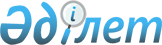 Об утверждении положения о государственном учреждении "Аппарат Жуалынского районного маслихата"Решение Жуалынского районного маслихата Жамбылской области от 16 мая 2023 года № 3-4
      В соответствии с Законом Республики Казахстан "О местном государственном управлении и самоуправлении в Республике Казахстан", пунктом 2 статьи 40 Административного процедурно-процессуального кодекса Республики Казахстан и постановлением Правительства Республики Казахстан от 1 сентября 2021 года №590 "О некоторых вопросах организации деятельности государственных органов и их структурных подразделений", Жуалынский районный маслихат РЕШИЛ:
      1. Утвердить прилагаемое положение государственного учреждения "Аппарат Жуалынского районного маслихата".
      2. Отменить решение Жуалынского районного маслихата от 20 июля 2018 года №30-9 "Об утверждении положения в новой редакции государственного учреждения "Аппарат Жуалынского районного маслихата".
      3. Контроль за исполнением данного решения возложить на руководителя аппарата Жуалынского районного маслихата.
      4. Настоящее решение вступает в силу после подписания и вводится в действие по истечении десяти календарных дней после дня его первого официального опубликования. Положение о государственном учреждении "Аппарат Жуалынского районного маслихата" Глава 1. Общие положения
      1. Государственное учреждение "Аппарат Жуалынского районного маслихата" (далее – аппарат маслихата) является государственным органом Республики Казахстан, обеспечивающим деятельность районного маслихата, его органов и депутатов.
      2. Аппарат маслихата не имеет ведомств.
      3. Аппарат маслихата осуществляет свою деятельность в соответствии с Конституцией и законами Республики Казахстан, актами Президента и Правительства Республики Казахстан, иными нормативными правовыми актами, а также настоящим Положением.
      4. Аппарат маслихата является юридическим лицом в организационно-правовой форме государственного учреждения, имеет печать с изображением Государственного Герба Республики Казахстан и штампы со своим наименованием на государственном языке, бланки установленного образца, счета в органах казаначейства в соответствии с законодательством Республики Казахстан. 
      5. Аппарат маслихата вступает в гражданско-правовые отношения от собственного имени.
      6. Аппарат маслихата имеет право выступать стороной гражданско-правовых отношений от имени государства, если оно уполномочено на это в соответствии с законодательством Республики Казахстан.
      7. Аппарат маслихата по вопросам своей компетенции в установленном законодательством порядке принимает решения, оформляемые распоряжениями председателя Жуалынского районного маслихата.
      8. Структура и лимит штатной численности аппарата маслихата утверждаются в соответствии с действующим законодательством Республики Казахстан.
      9. Местонахождение юридического лица – Жамбылская область, Жуалынский район, село Бауыржан Момышулы, ул.Жамбыла, №12, почтовый индекс 080300.
      10. Настоящее положение является учредительным документом аппарата маслихата.
      11. Финансирование деятельности аппарата маслихата осуществляется из местного бюджета.
      12. Аппарату маслихата запрещается вступать в договорные отношения с субъектами предпринимательства на предмет выполнения обязанностей, являющихся функциями аппарата маслихата. Глава 2. Задачи и полномочия государственного органа
      13. Задачи:
      Миссия государственного учреждения "Аппарат Жуалынского районного маслихата" - обеспечение деятельности маслихата, его органов и депутатов.
      14. Полномочия:
      1) права:
      запрашивать в установленном порядке от государственных органов и должностных лиц, иных организаций информацию, справки, отчеты, проекты решений, сведения о публикации в средствах массовой информации проектов нормативных правовых актов; 
      запрашивать необходимые согласования по внесенным проектам решений районного маслихата, и иную документацию по вопросам повестки дня проводимых сессий и заседаний постоянных (временных) комиссий;
      запрашивать у депутатов маслихата сведения, информации по вопросам их деятельности;
      привлекать работников государственных органов и иных организаций к участию в проработке вопросов, относящихся к компетенции районного маслихата.
      2) обязанности:
      организационное, документационное, правовое, информационно-аналитическое, материально-техническое обеспечение деятельности районного маслихата, его органов и депутатов;
      обеспечение соответствия действующему законодательству решений, принимаемых районным маслихатом;
      обеспечение информированности населения о деятельности районного маслихата, его органов и депутатов;
      обеспечение реализации контрольных функций районного маслихата и его органов;
      обеспечивать протоколирование сессий районного маслихата и заседаний постоянных комиссий.
      направлять запросы в государственные органы и учреждения в целях обеспечения своевременности рассмотрения и реализации запросов депутатов, и депутатских предложений;
      осуществлять контроль за сроками и результатом исполнения обращений физических и юридических лиц, адресованных в районный маслихат;
      усовершенствование информационной системы районного маслихата;
      15. Функции:
      оказание организационных, документационных, правовых, информационно-аналитических услуг депутатам районного маслихата;
      контроль на соответствие действующему законодательству проектов нормативных правовых актов и иных проектов решений, вносимых на рассмотрение районного маслихата;
      осуществление мониторинга нормативных правовых актов, принятых районным маслихатом;
      публикация нормативных правовых актов, принимаемых районным маслихатом;
      определение расходов на обеспечение деятельности районного маслихата, возмещение командировочных расходов, обеспечение депутатов необходимыми канцелярскими принадлежностями и иными товарами для осуществления депутатской деятельности;
      сбор, анализ поступившей информации, отчетов руководителей исполнительных органов, подготовка справок о результатах деятельности государственных органов, отчитывающихся о своей деятельности перед депутатами районного маслихата; 
      наполнение официального сайта маслихата необходимой информацией о деятельности районного маслихата;
      осуществление организационного обеспечения деятельности Общественного совета;
      планирование расходов на повышение квалификации депутатов маслихата в соответствии с бюджетным законодательством Республики Казахстан;
      направление сотрудников аппарата районного маслихата на курсы переподготовки и повышения квалификации. Глава 3. Статус, полномочия первого руководителя государственного органа
      16. Руководство аппаратом маслихата осуществляется председателем маслихата, который несет персональную ответственность за выполнение возложенных на аппарат маслихата задач и осуществление им своих функций.
      17. Председатель маслихата является должностным лицом, работающим на постоянной основе. Он избирается из числа депутатов открытым или тайным голосованием большинством голосов от общего числа депутатов и освобождается от должности маслихатом на сессии. Председатель маслихата избирается на срок полномочий маслихата. 
      18. Председатель районного маслихата не имеет заместителей.
      19. Полномочия председателя районного маслихата:
      1) организует подготовку сессии маслихата и вопросов, вносимых на ее рассмотрение, формирует повестку дня сессии, обеспечивает составление протокола, подписывает решения, иные документы, принятые или утвержденные на сессии маслихата;
      2) принимает решение о созыве сессии маслихата;
      3) ведет заседания сессии маслихата, обеспечивает соблюдение регламента маслихата;
      4) содействует депутатам маслихата в осуществлении ими своих полномочий, обеспечивает их необходимой информацией, рассматривает вопросы, связанные с освобождением депутатов от выполнения служебных обязанностей для участия в сессиях маслихата, в работе его постоянных комиссий и иных органов, и в избирательных округах;
      5) контролирует рассмотрение запросов депутатов и депутатских обращений;
      6) руководит деятельностью Аппарата маслихата, назначает на должность и освобождает от должности его служащих;
      7) регулярно представляет в маслихат информацию об обращениях избирателей и о принятых по ним мерах;
      8) организует взаимодействие маслихата с иными органами местного самоуправления;
      9) организует проверку подлинности собранных подписей депутатов маслихата, инициирующих вопрос о выражении недоверия акиму в соответствии с пунктом 1 статьи 24 Закона Республики Казахстан "О местном государственном управлении и самоуправлении в Республике Казахстан" настоящего Закона (далее – Закон);
      10) по вопросам своей компетенции издает распоряжения;
      11) координирует деятельность постоянных комиссий и иных органов маслихата, и депутатских групп;
      12) представляет маслихат в отношениях с государственными органами, организациями, органами местного самоуправления и общественными объединениями;
      13) обеспечивает опубликование решений маслихата, определяет меры по контролю за их исполнением;
      14) выполняет иные полномочия, предусмотренные настоящим Законом, законодательством Республики Казахстан, регламентом и решением маслихата.
      При отсутствии председателя районного маслихата его полномочия временно осуществляются председателем одной из постоянных комиссий маслихата или депутатом маслихата.
      20. Аппарат маслихата возглавляется председателем маслихата, избираемым на должность и освобождаемым от должности в соответствии с действующим законодательством Республики Казахстан. Глава 4. Имущество государственного органа
      21. Аппарат маслихата может иметь на праве оперативного управления обособленное имущество в случаях, предусмотренных законодательством.
      Имущество аппарата маслихата формируется за счет имущества, переданного ему собственником, а также имущества (включая денежные доходы), приобретенного в результате собственной деятельности, и иных источников, не запрещенных законодательством Республики Казахстан.
      22. Имущество, закрепленное за аппаратом маслихата относится к коммунальной собственности.
      25. Аппарат маслихата не вправе самостоятельно отчуждать или иным способом распоряжаться закрепленным за ним имуществом и имуществом, приобретенным за счет средств, выданных ему по плану финансирования, если иное не установлено законодательством. Глава 5. Реорганизация и ликвидация государственного органа
      26. Реорганизация и ликвидация аппарата маслихата осуществляются в соответствии с законодательством Республики Казахстан.
					© 2012. РГП на ПХВ «Институт законодательства и правовой информации Республики Казахстан» Министерства юстиции Республики Казахстан
				
      Председатель районного 

      маслихата 

З. Бурлибаев
Утверждено решением Жуалынского районного маслихата от 16 мая 2023 года № 3-4